Season Ticket Application Form 2023/24Haywards Heath Town FC are delighted to confirm pricing for 2023/24 season tickets.This pricing is applicable to all applications, and will include all Haywards Heath Town FC League fixtures for the 2023/24 season. Cup fixtures and pre-season games are not included.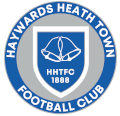 Matchday Admission Charges:Adults							  		£8.00Concessions (16-21 or OAP)			 			£4.00Under 16 (Must be accompanied by an adult)			FREESeason Ticket Prices:Adults							  		£100Concessions	(16-21 or OAP)			 			£50On an adult season ticket, you would be saving £52 (34%) on all 19 home games for the 23/24 season.Application for a 2023/24 Season Ticket forAdult / Concession (16-21 OR OAP)Delete as necessary, Concession applications should include a photocopy of your valid ID(PLEASE PRINT IN CAPITALS)Title (Mr/Mrs/Miss/Ms etc)	________________________________________________________First Name			________________________________________________________Family Name			________________________________________________________Date of Birth			___________________________ Address				________________________________________________________				________________________________________________________				______________________________ Post Code ________________Email Address			________________________________________________________Telephone No.			________________________________________________________Method of Payment		________________________________________________________Signed				________________________________________________________Date				________________________________________________________Please pay in cash or by BACS to Haywards Heath Town FCSort Code – 40-45-24Account Number - 42718545Completed Application Forms for Season Tickets should be:Scanned to commercial@HHTFC.co.uk Or handed in behind the Blues Bar.The Club will not share your data with any third party, and will only use it to manage your season ticket membership, or to inform you of Club activities and offers. I would be interested in more information in the following:Mark with XBlues 500 Club Membership - £10 per month with cash prizesPlayer Sponsorship (£100 + VAT per player)Purchasing a home and/or away kit when they become available for 2023/24